STUDENT LEARNING ASSESSMENT PROGRAMSUMMARY FORM  AY 2017-2018Degree andProgram Name:Submitted By:	Please use size 10 font or larger.PART ONE(Continue objectives as needed.  Cells will expand to accommodate your text.)PART TWODescribe your program’s assessment accomplishments since your last report was submitted.  Discuss ways in which you have responded to the CASA Director’s comments on last year’s report or simply describe what assessment work was initiated, continued, or completed.In response to the CASA Directors comments for FY17, BIO continued to include three of the Provosts learning goals into the assessment, and kept EWP results to a new category related to student writing. The use of student research was questioned, since not only ~50% of students participate in formal research and 25% present their work at conferences (this is decreased in recent years due to lack of funding).  As research experience is a key factor in biology programs, we believe its use as an assessment tool is merited. In this year’s survey, student were asked an open-ended question regarding the perceived value of research experience. 100%related positive impact of this experience (assessment item #7).  Another survey question incorporated asked if the research experience increased the student’s desire to attend graduate school (78% agreed that it did). Other question included in the exit survey asked if interested students were already accepted into professionl/graduate programs (50% indicated they has already been accepted). Recent discussions in the department regarding additional tools to assess learning have not produced a useful product. The suggested ideas of assessing lab skills in a meaningful way has not been embraced by faculty.  However, faculty have been encouraged to include assessment tools with the new introductory BIO majors course sequence (Bio1500/1550G) and the new Ecology /evolution course BIO 3180 (SP17 start). These need to be pushed for in the next academic year.I. Content learning assessmentAs discussed last year, the MFP test in Biology was critically analyzed by the BIO Assessment Committee and deemed an inadequate assessment tool due to lack of participation by the majority of sister institutions. Faculty discussions took place to identify another mechanisms assess student knowledge. The possibility of an in-house exam was discussed but it a consensus on the nature (and value) of such an exam was not clear. However, a charge of the curriculum committee is to develop a set of specific learning goals across the new core curriculum and from that perhaps an assessment tool can be generated. Integrative learning- Poster construction/presentation. As of FY16, a benchmark for the number of students that present at professional conferences has been incorporated as an assessment tool. It is assumed that any papers accepted for presentation at a professional conference has met high standards. It is noted that this only assesses a subgroup of students.   Responses to comments:The BIO curriculum committee has focused on instituting major curriculum changes (new anatomy and physiology course sequence, new intro biology course sequence, merging of the capstone course with the majors ecology course, change of calculus requirement in the major, and creation of a clinical rotation course to provide pre-health student with clinical experiences required for acceptance into professional schools, rather than assessment issues in the past two years.  The task of assessing lab skills, in-house exams, and rating research projects will be assigned to the Curriculum Committee. We continue to struggle to define a rating mechanism that applies across several sub-disciplines in BIO.  II. Exit Surveys: Results and Trends (Appendix 1)Sixty-six graduating seniors submitted exit surveys this year (>96% of the FY18 graduating class).  Surveys were distributed to students by email using Qualtrics and evening sessions to facilitate response rates. Obvious strengths regarding BIO faculty included knowledge of subject, organization, helpfulness, attitude, (>89% agree rate in each category).  Laboratory exercise appropriateness dropped from 88% agree rate in FY16 to 71% in FY17.  Concerns identified include (as in past years) helpfulness of BIO faculty in career choice (33% positive ratings, a 10% drop from FY16 number). The academic advising ratings increased from 50% in FY16 to 59% in FY17 (despite the fact that the pre-health academic advisor positon has been vacant for the past 2 years). A large drop in satisfaction with internships being a good compliment to classroom experience (37% in FY17 compared to 87% in FA16), despite 96% of these students considered the internship helped prepare them for graduate school or the job market. Students involved in research projects continued to show positive responses to academic preparation (73% positive), equipment availability (71% positive), research interest (96% positive), value of the research experience (69% positive) and increased desire to pursue a graduate degree (63%). Assessment of facilities by students were mixed.  Laboratory space and equipment appropriateness was strong (78% and 81% positive, respectively),  but ratings of use of modern  technology was weaker  (dropped from 80% to 71% positive). Participation in honor societies, Botany Club, and the Fish and Wildlife Ecology Club remained strong at 79%.The majority of respondents (89%) reported that they made the right choice in selecting Biological Sciences as a major. PART THREESummarize changes and improvements in curriculum, instruction, and learning that have resulted from the implementation of your assessment program.  How have you used the data?  What have you learned?  In light of what you have learned through your assessment efforts this year and in past years, what are your plans for the future?  Due to a change in curriculum, the BIO capstone course BIO4984 was changed to an elective. Therefore, one assessment tool (research writing) was removed and not replaced. The Watson Glazer text was also discontinued at EIU. The department will be charged with identifying assessment tools that apply to all BIO majors.Exit Survey- Biological Sciences began administering the exit survey electronically via Survey Monkey in 2010, but response rate was initially low. As of 2012, the survey was sent out during finals week to increase participation and an on-site exit interview was made mandatory. This resulted in an increase from 32 to 86 respondents in 2013 (86 responses), a level decreased this (66 responses for AY18) due to a lower number of graduating seniors. Last year, survey questions were expanded to assess post-graduation plans and student comments about the program. Results from this survey are used to assess student satisfaction with faculty, program, equipment, internship and research experiences and club participation.  This past year,  the survey was expanded to include open-ended questions about research experiences, positive and negative aspects of instruction in BIO coursework, professional/graduate school acceptance rates, ratings of Bio office support and overall experience while in the BIO major.     BIO Curriculum changes: In the past 3 years,  BIO has made five significant changes to the curriculum in order to better meet the needs of our student population. This includes the introduction of an Anatomy I and II course sequence, changing a three semester introductory biology sequence to a two semester sequence, changing the calculus requirement, and merging 2 core courses:  A&P I and II- Separate Anatomy and Physiology courses have been transformed into an A&P I and II sequence to provide a more cohesive treatment of the subject matter and to assist students in pre-health (~85% of our majors) that transfer for other institutions with similar coursework. Introductory biology course sequence: Faculty approved the merging of BIO1100, 1200G and 1300G into a 2 course sequence, BIO1500 and BIO1550G. BIO1500 started in FA16 and BIO1550G started in SP17.  BIO1100, 1200G and 1300G have been discontinued.Merging or Ecology and Organic Evolution coursework: Faculty approved the merging of BIO3800 Ecology with BIO4984 Organic Evolution (with BIO4984 becoming a BIO elective) in January 2016. This course is scheduled to begin FA17.Calculus requirement: Faculty approved allowing MAT2110G Brief Calculus to satisfy the calculus requirement in BIO in SP16. Brief Calculus MAT2110G has only a prerequisite of MAT1271 College Algebra. Therefore, students no longer need to take trigonometry or pre-calculus (both prerequisites for MAT144G) to satisfy the BIO major.  This has eased the burden on students that do not enter EIU with a strong math background. Brief calculus satisfies the calculus requirement for health profession schools. Biology Forum (BIO 1150) course was added to the BIO core eight years ago, and thus nearly all graduating students would have taken this course.   The course is designed to provide a broad overview of career paths and employment opportunities in the biological sciences, as well as undergraduate research opportunities. Attendance at and summary of several departmental research seminars is required.  Exit survey results do not indicate a positive effect in response to the question of BIO assistance in deciding on a career (question #7 in Exit Survey).  The assessment committee will address this issue in AY19.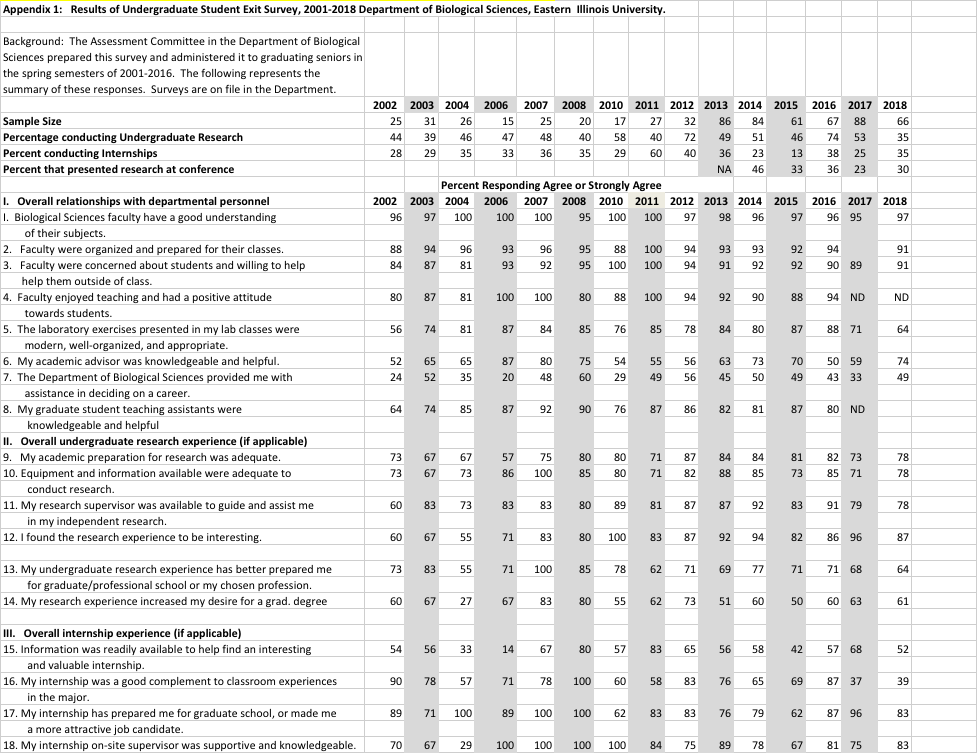 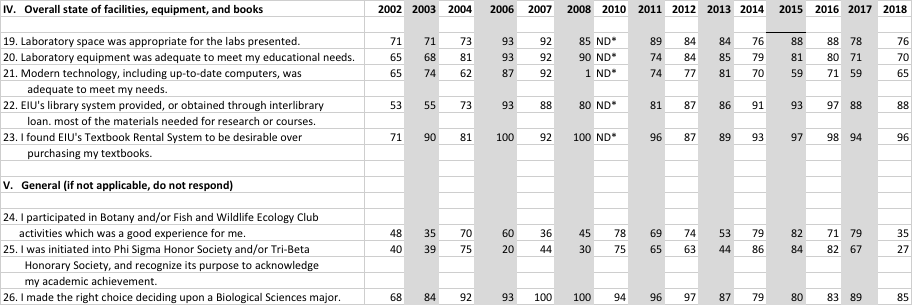 What are the learning objectives?How, where, and when are they assessed? What are the expectations?What are the results?Committee/ person responsible?  How are results shared?1. Students will demonstrate the ability to perform basiclaboratory techniques.a. Assessed during laboratory exercises and examinations, by instructors in core courses which has a with lab component (BIO1550G, and BIO3180)a. 80% will demonstrateappropriate lab skills in each BIO core course  (C or better on lab final)a. Students with C or better on lab finalsBIO1550G = 92%BIO 3180= NDInstructors will collect data and provide to Chair -Faculty will be informed that BIO met expectations for laboratory competency nor student-rated preparedness. This aspect will be revisited by the Curriculum and Assessment committees and mechanisms  sought for improvement.2. Students will demonstrate the ability to conduct a research project using scientific principles and methods, then interpret their results in terms of current theories and issues in the biological sciences.a. Number of graduating seniors that have been engaged in undergraduate research projects (Tallied byChair)b. Number of graduating seniors presenting at research conferences (Tallied byChair)c. Number of total Bio students engaged in undergraduate research projects (Tallied byChair)a. 50% of graduating seniors will conduct original research or internship b. 25% of graduating seniors  will present results at a research conference.c. Total number of 80 student semesters engaged in undergrad research will be meta. 23 of 66 (33%) of seniors indicated that they had conducted independent research on the exit surveyb.  7 of 66 seniors (11%)of graduating seniors  presented results at a research conference. c. Total number of studentsemesters engaged in undergraduate research was 60 for FY18. Lower enrollment suggest reducing the initial target.a-c. Exit surveys tabulated by the Chair- Communicated to BIO Faculty and Assessment Committee3. Students will demonstrate an  ability to write  effectively. EWP data will be utilizedEWP submissions will average 3.5 or above in critical writing samples in BIO courses-EWP papers submitted for Bio students  received average ratings of 3.44/4.0 (3.46 COS   Ave, 3.40 EIU average), slightly up from 3.39in FY17.Benchmark increased from last year, but not met. Assessment Committee charged with discussing the role of BIOin improving writing skills.4. Students will be able to construct a professionalresearch poster  a. BIO3120 (a core BIO course)students will produce professional posters; A rubric will be used to assess poster quality.b. 50% of students conducting student research will  present a poster or oral presentation at a regionalor national research conference. a. Students will average 3.0/4.0in each rubric category.b. Cannot not assess qualityof presentation, but assume professional quality to be accepted at a conference.a. Not instituted. b. 7 of 23 seniors (30%)of graduating seniors  that had conducted research presented at a regional or national researchconference. a-b. Data will be reported to faculty. Assessment committee charged with deriving assessment tool forquality of research in lieu of a professional presentation.Benchmark not made, likely due to decreased research and travel funding at EIU for the past 3-4 years. 5. Student will enhanceglobal citizenship byparticipation in biologyclubs with conservationand/or volunteer efforts.Assessed by Biology exit Surveys administeredelectronically at end of fall and Spring semestersby Chair50% of graduating seniorswill indicate that they  haveparticipated in biology clubs (Botany, Wildlife, Pre-med,Pre-vet, Earthwise)28 of 61 (46%) of graduating seniors indicated that they participated in one or more of these clubs, down from 76% in FY17Data will be shared with faculty;Benchmark not made. Results will be shared with faculty to determine potential reasons.6. Students will demonstrate the abilityto speak effectively.Results from speech rubricsIn CMN1300G and EIUXXX (Senior Seminar)  will be evaluatedStudents will demonstrateEffective speaking skillsby attaining an average of 3.2/4.0 on the scoring holisticspeaking rubric in CMN1300G and 3.6/4.0 on the speaking rubric in EIUXXXXStudents averaged 3.29/4.0 inCMN1300G (down from   3.44 in FY17) compared to COS and EIU averages of ~3.1(also ~0.1 lower than FY17.    Students averaged 3.67/4.0 inEIUXXXX (the same as in  FY17) compared to COS and EIU averages of 3.64.  and 3.57, respectively. Benchmarks for effective speaking
 met.Results shared with Faculty and Assessment Committee7. Impact of research experiences will be considered beneficial by studentsExit survey will ask “How would you describe your research experience, here in this department? What are some highlights? What are some things that the department can improve on to make the research experience better?”90% of students that engagein a research experience willidentify it as beneficialOf 23 graduating seniors who conducted research, 100% provided positive comments about their experiences.  However, 6 students also commentedthat BIO needs to make research experiences more accessibleto all BIO majorsBenchmark  met.Results shared with Faculty and Assessment Committee.8. Research experiencewill increase student desire to attend graduateschool.Exit survey will ask students to rate the statement “My research experience increased my desire for a graduate degree. 70% of students that engagein a research experience willagree that is increased theirdesire to attend graduate school78% (18/23) graduating seniors,who conducted research  agreed with this statement. Benchmark not met.Results shared with Faculty and Assessment Committee 9. Students will be be accepted into agraduate program or professional school prior to graduation.Exit survey will ask students if they have plans for graduate school and provide names of graduateprograms or professional schools to which they have been accepted. 50% of students that indicated a desire to attend a graduateprogram will have been accepted to a program.50% (17/34) of students planning to enroll in a professional school graduate program  have been accepted upon graduation (up from 35% in FY17)Benchmark met.Results shared with Faculty and Assessment Committee